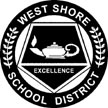 WEST SHORE SCHOOL DISTRICT507 Fishing Creek Road  P.O. Box 803  New Cumberland, Pennsylvania  17070-0803www.wssd.k12.pa.usThis form must accompany a copy of the flier in its final form to be considered for approval.  General guidelines are printed on the reverse side of this form.  The West Shore School District requires two (2) weeks for review of the flier.  If you have any questions, please contact Dr. Ryan Argot at the Administration Center for Education (717-938-9577, ext. 238) or via email, rargot@wssd.k12.pa.us with “FLIER REQUEST” in the Subject Line.Schools Requested:For middle school and high school fliers only:Announcement to be read over the public address system.  (2-3 sentence maximum):Initials _     _    	It is specifically understood that approval of display of these materials is in no way an endorsement of such services, activities, and/or products by the West Shore School District.Name of Organization/BusinessName of Organization/BusinessName of Organization/BusinessName of Organization/BusinessName of Organization/BusinessName of Organization/BusinessTitle of FlierTitle of FlierEducational Purpose of FlierEducational Purpose of FlierEducational Purpose of FlierEducational Purpose of FlierEducational Purpose of FlierContact PersonContact PersonContact PersonContact PersonAddressPhone NumberPhone NumberPhone NumberEmailELEMENTARY SCHOOLS (K-5)ELEMENTARY SCHOOLS (K-5)MIDDLE SCHOOLS (6-8)HIGH SCHOOLS (9-12) ALL Elementary SchoolsONLY Schools Checked Below Fairview School   Fishing Creek  Highland  Hillside  Newberry Red Mill Rossmoyne  Washington Heights  ALL Elementary SchoolsONLY Schools Checked Below Fairview School   Fishing Creek  Highland  Hillside  Newberry Red Mill Rossmoyne  Washington Heights  ALL Middle SchoolsONLY Schools Checked Below Allen 	 Crossroads  New Cumberland  ALL High SchoolsONLY Schools Checked Below Cedar Cliff   Red Land  Requested Date of Distribution(DISTRICT OFFICE USE ONLY)Approved ________      Disapproved _______    Date ________________   Signature ______________________Organization contacted (date) __________________                   Notice to Principals (date) __________________